Урок в 5 классеТема: «Корень слова».   Цели урока: - дать понятие о корне как морфеме; - научиться находить корень слова, подбирать однокоренные слова.   Задачи урока:Образовательные:- формирование умения находить корень слова через подбор однокоренных слов и анализ лексического значения;- знакомство с омонимичными корнями;- формирование навыков разграничения омонимичных корней.      2. Развивающие:            - развитие орфографической зоркости;            - развитие наблюдательности и логического мышления.      3. Воспитательные:           - развитие интереса к предмету через элементы занимательности;Тип урока. Урок изучения и первичного закрепления новых знаний.Оборудование: проектор,доска, учебник, карточки.Методы обучения: частично-поисковый, объяснительно-иллюстративный.Структура урока. 1. Оргмомент.2. Мотивация.3. Актуализация знаний.4. Введение в тему урока.5. Объяснение темы урока.6. Закрепление по теме.7. Физкультминутка.8. Тест на усвоение полученных знаний.9. Итоги урока.10. Домашнее задание.11. Рефлексия.  Планируемые результаты.1.Личностные: - достаточный объём словарного запаса и усвоенных грамматических средств для свободного выражения мыслей и чувств в процессе речевого общения; - способность к самооценке на основе наблюдения за собственной речью.2.Метапредметные:- адекватное понимание информации устного и письменного сообщения;владение разными видами чтения; - способность определять цели предстоящей учебной деятельности, последовательность действий, оценивать достигнутые результаты и адекватно формулировать их в устной и письменной форме;- коммуникативно-целесообразное взаимодействие с окружающими людьми в процессе речевого общения, совместного выполнения каких-либо задач, участия в обсуждениях.3.Предметные:- освоение базовых основ лингвистики; опознавание и анализ основных единиц языка, грамматических категорий языка; проведение различных видов анализа слова, словосочетания, предложения и текста;- осознание эстетической функции родного языка, способность оценивать эстетическую сторону речевого высказывания при анализе текстов художественной литературы.Ход урока.Организационный момент. (Слайд 1)Добрый день, ребята!Вы готовы начать урок? Улыбнитесь друг другу.Внимательно слушайте – и всё услышите.Внимательно смотрите – и всё увидите.Думайте – и всё поймёте.Откройте тетради, запишите: число,  классная работа. (Слайд 2)Сегодня я приглашаю вас совершить путешествие по стране, которая называется«Морфемика».Мотивация.Во время нашего путешествия мы будем собирать “секреты”, которые помогут вам лучше разобраться в теме урока и правильно выполнить задания. Вы должны быть дружными, активными, внимательными. Только таким ребятам страна Морфемика открывает свои секреты!- Кто желает отправиться со мной в увлекательное путешествие, поднимите руку. Хорошо! Я считаю, что у нас всё получится и в конце урока  вы сами  сможете  оценить свою работу. - Интересно, что это за страна Морфемика? Кто её жители?Актуализация знаний.Давайтевозьмем рюкзак, в который положим  знания.Эти знания помогут нам в путешествии.   Продолжи предложение:(Работа проводится на карточках, в парах)Морфема – это. . . (значимая часть слова)Морфемика – наука, которая изучает . . .  (морфемы)Я знаю морфемы: . . .(приставка, корень суффикс, окончание)Молодцы! Страна Морфемикас радостью открывает двери перед вами!Итак, мы с вами попали в страну Морфемику.  Страна эта очень большая, а изучать сегодня на уроке  мы будем только её часть. А какую, вы узнаете, выполнив задание. Введение в тему урока.(Слайд 3.)- Чтобы отправиться в путешествие, необходимо записать слова с пропущенными буквами. Эти буквы помогут назвать тему нашего  урока. (Ученики по одному выходят к доске и вставляют пропущенные буквы.)- А теперь запишем  эти слова.- Из вставленных букв составьте слова. Хок…ей, м…рфема, тер…итория, извинит…, тен…ис, буд…те добры; …делать, кол…екция, пр…стите, здра…ствуйте, бл…годарю.- Вы, конечно, догадались, о чем пойдет речь на уроке?(корень слова)-  Верно, ребята. Сегодня на уроке мы отправимся в гости (хоромк Корню, чтобы узнать все его секреты.-  Как вы думаете, какая тема нашего урока?(Корень слова) (Слайд 4)Запишите в тетради.- А чему мы должны будем научиться?- Исходя из темы урока, поставьте цели  нашего урока-путешествия?(Научиться правильно выделять корень в словах, подбирать однокоренные слова).- Словарную работу мы уже провели, а кроме словарной работы, как вы думаете, чем мы еще будем заниматься? План урока?  1) Знакомство с новым материалом.  2) Работа с учебником  3) Закрепление полученных знаний.  4) Подведение итогов урока.Объяснение новой темы.Чтобы раскрыть 1-й секрет этой морфемы, нам надо выполнить следующее задание.- Посмотрите внимательно, какие морфемы вы видите?(Слайд 5)- Какая морфема потерялась? (Корень.)- Можно ли без корня понять значение слова?  - уш-екХлеб ? - ец  -ниц-а   -н-ыйЯ, как морфема, очень важна!Слова не может быть без меня!Вывод (1-й секрет). Корень – главная значимая часть слова.(Слайд 6)Молодцы, ребята! В нашем рюкзаке 1-й секрет. И мы двигаемся дальше.Работа с деревом корней.-  Интересно, какие слова вырастите вы на этом дереве?(Хлебушек, хлебец, хлебница, хлебный)  - объяснение значения слов; запись слов в тетрадях.- А эти слова схожи по смыслу? (значение)- Чем похожи все эти слова?- Как называются слова этого дерева? (Однокоренные)(Слайд 7)Вывод (2 секрет). В корне заключено общее лексическое значение однокоренных слов.(Слайд 8)Корень слова – главная значимая часть,Родственные связи дарят корню власть.Выясни умело линию родства –Однокоренные подбери слова. Потренируемся!Давайте тоже вырастим такие необычные деревья.(Ученики работают с деревом корней (на листах). Раздаю листы, работают в парах.Корни для работы:  - уч- , -дом, -лес.Обменяйтесь листочками, посмотрите: может быть, вы ещё запишите какие-нибудь слова.Давайте прочитаем, что у вас получилось. - Все ли слова могут вырасти на одном дереве? Нет лишних?- Выберите самое красивое, интересное дерево и запишите слова, которые выросли на нём.- Что общего у этих слов? (Один общий корень, слова однокоренные,)- Какое значение заключено в корне слова?  (Лексическое значение.)* Рюкзаки наши потяжелели. Сделаем привал, поиграем в игру «Третий лишний».Я слова читаю вам.Вы прислушайтесь к словам.Может, лишние попали?Докажите, как узнали.= Соль, солонка, солнце.= Лес, лестница, лесник.= Косичка, косить, покос.= Левый, лев, налево.= Смешной, смешать, смешить.= Гора, горный, гореть.- Являются ли данные слова однокоренными?Корень у слов одинаковый, а лексическое значение разное.- Молодцы! Ребята, мы положили в  наш рюкзак знаний 3 секрет.* Нам надо положить в рюкзак знаний последний секрет Корня.- Как вы думаете: однокоренные слова могут быть только одной и той же частью  речи или нет?  Посмотрите на дерево корней.Одной или разных частей речи словаПомогут вам корень найти всегда.Вывод (4 секрет). Однокоренные слова могут быть одной частью речи, а могут относиться к разным частям речи.- Так что такое корень? - Попробуем сформулировать правило.  - Проверьте свои предположения  по учебнику  § 74, стр. 13.     (Работа с правилом.)Физкультминутка.Отдых наш – физкультминутка,Занимай свои места,Раз – присели, два – привстали.Руки кверху все подняли.Сели, встали, сели, встали,Ванькой-встанькой словно стали,А потом помчались вскачь, Словно мой упругий мяч.6.Первичная проверка полученных знаний.-(Проверим полученные знания)2) Упр. 391 –выполнение задания устно.   Продолжите ряд однокоренных слов: смелый, осмелеть, … (смельчак, смелость).-Докажите, что эти слова однокоренные. (У них общий корень, одно лексическое значение – смелость.)3) Упр. 392 – комментированное письмо.   Комментарий: слова первой группы образованы от слова СВЕТ, второй группы – от слова тьма (корень  – тьм-_, наблюдается чередование в корне: Е с нулём звука.   - А сейчас  проверим, чему вы сегодня научились на уроке.        - Вам предстоит поработать самостоятельно.4) Упр. 393 – (выполнение задания самостоятельно)   (8 мин). Взаимопроверка.  - Поставьте оценку за  выполнения задания.(Учитель выставляет оценки за урок).- Ребята, вот мы и добрались до дома Корня. Стал ли  наш рюкзак знаний тяжелее?   - А что принесли мы в своем рюкзаке? (Секреты корня)  - Давайте проверим свои рюкзачки, всё ли на месте, ничего ли не потеряли? (Слайд 7).   (Секреты корня) Молодцы, ребята! Но Корень решил проверить, хорошо ли вы запомнили все его секреты.Контроль усвоения полученных знаний. Упр. Выбери верное утверждение?Выберите верное утверждение.  1. Корень – это…А) главная значимая часть слова;      Б) часть речи;      В) часть предложения.2.  - В корне заключено…А) значение одного слова;Б) значение предметности;В) общее лексическое значение  однокоренных слов.3. Чтобы найти корень, нужно …А) изменить слово;      Б) подобрать однокоренные слова; В) объяснить значение слова.  4.Однокоренные слова …А) могут быть только одной частью речи;Б) могут быть только разных частей речи;В) могут быть одной части речи, а могут относиться к разным частям речи.7.Подведение итогов.Я очень рада, что состоялся наш урок.Ну а сейчас приходит время уроку подвести итог.- Наше путешествие подошло к концу.- Итак, давайте вспомним, каковы  были  цели  урока?- Достигли ли вы поставленных целей?Отметки. (Мы научились подбирать однокоренные слова и выделять в словах корень).      - Понравилась ли вам работа?       - Оцените свою работу на уроке.5 – на уроке мне всё было понятно, и в моей работе нет ошибок.4 – На уроке мне всё было понятно, но в моей работе 1-2 ошибки.3 – Я многое не понял на  уроке и допустил много ршибок.Домашнее задание. (Слайд 8)1)Стр. 13, $ 74 (правило выучить).2) «Вырастить» дерево корней, используя слова  чудо, сеять.2) Найти и записать  пословицы и поговорки о корне.9.Рефлексия.- Вот и подходит к концу наше с вами путешествие в страну Морфемику. Обратите внимание, Что каждый раз, отправляясь в путешествие, вы узнаёте что-то новое, совершаете какие-то открытия. Так и  в учебе. Ваше желание чему-то научиться открывает для вас новые горизонты. А теперь настало  время оживить наши  деревья.Оцените свою работу на уроке: выберите листочек подходящего цветаи напишите на нем, чему вы научились на уроке, что понравилось или нет. - Посмотрите, какие пышные деревца у нас получились! Это действительно Деревья  Знаний, и оживить их  нам удалось с помощью вашей работы на уроке.- Выберите смайлик, который покажет ваше настроение на уроке (дети выбирают нужный  цвет).Учащиеся  анализируют работу на уроке через самооценку, выбирая листочки соответствующего цвета и  затем прикрепляя их к веткам дерева.(На краю стола каждого ученика прикреплены листочки трех цветов: желтые, зеленые, красные. На оборотной стороне каждого написано: Зеленые (Мне понравилось, что…)
Желтые (Я узнал, что…Красные  (Было скучно, неинтересно)- Итак, мы сегодня научились подбирать однокоренные слова и находить корень в словах. Где можно применить ваши знания?- На самом деле, ребята, это умение будет необходимо на протяжении всей школьной практики, так что надолго мы с ней прощаться не будем.  Дополнительные материалы к уроку.Работа с текстом. — Прослушайте текст, выделите в нем однокоренные слова. Голубая ель.Мне поведали недавно историю о ёлке, которую посадили в одном дворе. Это была голубая серебристая ель. Голубое дерево из сказки. Жильцы пересадили елочку сами. Привезли из лесопитомника маленькое деревце. По совету лесника, вырыли яму, подготовили рыхлую землю, обложили дно лесным дерном. Из леса привезли даже немного хвои, чтобы ель чувствовала себя, как дома. Дерево принялось. На еловых ветках появились свежие пушистые побеги. Ель стала гордостью всего дома, его украшением. И вот однажды, перед Новым годом, ранним утром жильцы дома увидели, что елку кто-то срубил. Срубил не у корня, а забрал юную пушистую верхушку. Изуродованное дерево стояло во дворе, распластав оставшиеся нижние ветви, словно ему отрубил голову палач. Люди долго смотрели на ель, не веря своим глазам, смотрели с болью, содроганием, гневом… На следующий день прикрепили к дереву табличку: «Памятник подлецу , который под Новый год срубил эту елку». Ель засохла и умерла. Табличка на мертвом дереве укреплена до сих пор. Человек, убивший дерево, проходит, может быть, мимо него каждый день. И каждый день мертвая ель, как молчаливый укор совести, напоминает ему о содеянном. — Выпишите группы однокоренных слов, выделите корень, докажите, что они однокоренные. Запишите стихотворение, выделите корни, найдите однокоренные слова.Чтобы сосны, липы, ели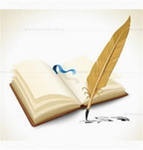 Не б…лели, з…ленели,Чтобы новые л…саПоднимались в н…беса,Их под звон и гомон птичийОхр…няетдруг – л...сничий.Корень слова – главная значимая часть,Родственные связи дарят корню власть.Выясни умело линию родства –Однокоренные подбери слова.